Об утверждении плана работыИрбитского районного комитета Профсоюзана I  квартал  2019 годаВ соответствии с п. 8.4 Положения об Ирбитской районной организации Профсоюза, президиум районной организации Профсоюза ПОСТАНОВЛЯЕТ:1. Утвердить план работы  Ирбитского районного комитета Профсоюза на  I квартал 2019 года (Приложение).2. Контроль выполнения постановления возложить на председателя  районной организации Профсоюза  В.Г. Перминову.Председатель  районнойорганизации Профсоюза						В.Г. Перминова Приложение  к  постановлению президиума  Ирбитской  районнойорганизации Профсоюза от 24.12.2018  № 20-2ПЛАН РАБОТЫ Ирбитского районного комитета Профсоюза работников   образования и науки РФ на I квартал 2019 года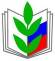 ПРОФСОЮЗ РАБОТНИКОВ НАРОДНОГО ОБРАЗОВАНИЯ И НАУКИ РОССИЙСКОЙ ФЕДЕРАЦИИ(ОБЩЕРОССИЙСКИЙ ПРОФСОЮЗ ОБРАЗОВАНИЯ) ИРБИТСКАЯ РАЙОННАЯ ОРГАНИЗАЦИЯ ПРОФСОЮЗАПРЕЗИДИУМ ПОСТАНОВЛЕНИЕПРОФСОЮЗ РАБОТНИКОВ НАРОДНОГО ОБРАЗОВАНИЯ И НАУКИ РОССИЙСКОЙ ФЕДЕРАЦИИ(ОБЩЕРОССИЙСКИЙ ПРОФСОЮЗ ОБРАЗОВАНИЯ) ИРБИТСКАЯ РАЙОННАЯ ОРГАНИЗАЦИЯ ПРОФСОЮЗАПРЕЗИДИУМ ПОСТАНОВЛЕНИЕПРОФСОЮЗ РАБОТНИКОВ НАРОДНОГО ОБРАЗОВАНИЯ И НАУКИ РОССИЙСКОЙ ФЕДЕРАЦИИ(ОБЩЕРОССИЙСКИЙ ПРОФСОЮЗ ОБРАЗОВАНИЯ) ИРБИТСКАЯ РАЙОННАЯ ОРГАНИЗАЦИЯ ПРОФСОЮЗАПРЕЗИДИУМ ПОСТАНОВЛЕНИЕПРОФСОЮЗ РАБОТНИКОВ НАРОДНОГО ОБРАЗОВАНИЯ И НАУКИ РОССИЙСКОЙ ФЕДЕРАЦИИ(ОБЩЕРОССИЙСКИЙ ПРОФСОЮЗ ОБРАЗОВАНИЯ) ИРБИТСКАЯ РАЙОННАЯ ОРГАНИЗАЦИЯ ПРОФСОЮЗАПРЕЗИДИУМ ПОСТАНОВЛЕНИЕПРОФСОЮЗ РАБОТНИКОВ НАРОДНОГО ОБРАЗОВАНИЯ И НАУКИ РОССИЙСКОЙ ФЕДЕРАЦИИ(ОБЩЕРОССИЙСКИЙ ПРОФСОЮЗ ОБРАЗОВАНИЯ) ИРБИТСКАЯ РАЙОННАЯ ОРГАНИЗАЦИЯ ПРОФСОЮЗАПРЕЗИДИУМ ПОСТАНОВЛЕНИЕ24  декабря  2018 г.
г.  Ирбит
г.  Ирбит
г.  Ирбит
                               № 20-2Наименование мероприятияСрок проведенияОтветственныйза организациюОбщие мероприятияПровести:Анализ финансовой деятельности районной организации профсоюза за 2018 год.январь Перминова В.Г.Дубских Т.Ф. Пленум райкома Профсоюза. февраль  Перминова  В.Г Заседание Совета молодых педагогов. мартСедых А.А., председатель СМПСовместно с Управлением образования   спортивные соревнования работников образовательных организаций Ирбитского муниципального образования   мартПерминова В.Г.,члены президиума,председатели первичных организаций ПрофсоюзаРегиональную тематическую проверку по соблюдению трудового законодательства.мартЛыжина А.С.внештатный правовой инспектор  трудаОтчетно-выборные профсоюзные собранияЯнварь - мартПредседатели первичных организаций ПрофсоюзаПринять участие:Во II Зимней школе молодых педагогов Свердловской  области17-18 января  Члены  СМПв Областном профсоюзном собрание, посвященном празднованию Дня профсоюзного активиста в Свердловской области.  29 январяПерминова В.Г.председатели   первичных  ПОВ  расширенном заседании трехсторонней комиссии Ирбитского МО, посвященном  Дню профсоюзного активиста  февраль  Перминова  В.Г.,председатели   ППО В V пленарном заседании областного комитета Профсоюза 19  марта Перминова В.Г.в окружном семинаре для председателей первичных профсоюзных организаций  и руководителей образовательных организаций: - Восточный округ (г. Ирбит) 13 мартаПерминова В.Г.председатели   первичных  ПОруководители ОУВ заседании  аттестационной комиссии Управления образованияв течение кварталаПерминова В.Г.В заседании муниципальной наградной комиссии Управления образованияв течение кварталаПерминова В.Г.В заседании  Управляющего Совета  Управления образования Ирбитского  МОв течение кварталаПерминова В.Г.В заседании   трехсторонней комиссии по регулированию социально-трудовых отношений на территории Ирбитского МОв течение кварталаПерминова В.Г. В заседании  муниципальной  межведомственной оздоровительной комиссии Ирбитского МОв течение кварталаПерминова В.Г.Рассмотреть на заседании президиума вопросы:Об утверждении  Регламента работы  районного комитета и  президиума   Ирбитской районной организации Профсоюза работников народного образования и науки Российской Федерации февральПерминова В.Г.Об утверждении  положения  о спортивных соревнованиях  работников образовательных организаций Ирбитского муниципального образования   февраль Перминова В.Г.Об утверждении  положения  о  конкурсе по охране труда и образовательного процесса среди  образовательных организаций Ирбитского муниципального образования   февраль Перминова В.Г.Об утверждении плана работы на  2 квартал 2019 г. мартПерминова В.Г. О проведении региональной тематической проверки соблюдения трудового законодательства в 2019 годумарт Лыжина А.С. внештатный правовой инспектор  труда  О проведении Года охраны трудамарт  Глубоковских Е.И., внештатный  технический инспектор  труда Об установлении льготного размера членских профсоюзных взносовмарт  Перминова В.Г.Работа с профсоюзными кадрами и активомПровести: Плановые проверки соблюдения требований трудового законодательства и законодательства по охране труда в образовательных организациях  Ирбитского МО  в течение квартала Перминова В.Г.Лыжина А.С.Глубоковских Е.И. Принять участие:В рамках информационного обеспечения деятельности организации: Обеспечить  информационное наполнение  страниц профсоюзной организации на сайте Управления образования  и  профсоюзных страниц на сайтах образовательных организацийв течение квартала Перминова В.Г.Обеспечить еженедельную рассылку информационных материалов обкома Профсоюза для  председателей первичных профсоюзных организаций  в течение квартала Перминова В.Г.